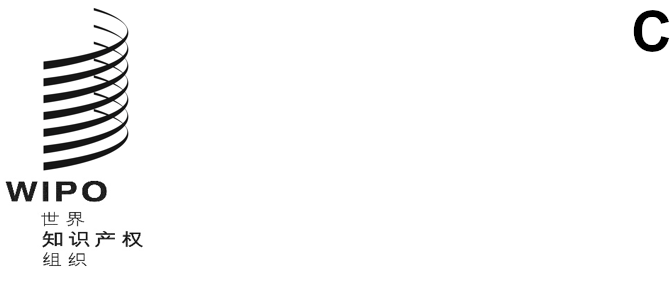 A/64/2 Prov.2原文：英文日期：2023年5月5日世界知识产权组织成员国大会第六十四届系列会议
2023年7月6日至14日，日内瓦文件一览表秘书处编拟议程第1项	会议开幕A/64/INF/1（一般信息）议程第2项	通过议程A/64/1 Prov.2（统一编排的议程草案）A/64/2 Prov.2（文件一览表）议程第3项	选举主席团成员A/64/INF/2（主席团成员）议程第4项	总干事在产权组织成员国大会上的致辞致辞可在产权组织网站上查阅。议程第5项	一般性发言各代表团提交的一般性发言可在产权组织网站上查阅。议程第6项	接纳观察员A/64/3（接纳观察员）议程第7项	产权组织协调委员会的组成及巴黎联盟执行委员会和伯尔尼联盟执行委员会的组‍成A/64/4（产权组织协调委员会的组成及巴黎联盟执行委员会和伯尔尼联盟执行委员会的组成）议程第8项	计划和预算委员会的组成WO/GA/56/1（计划和预算委员会的组成）议程第9项	修订《产权组织总议事规则》和产权组织各领导机构的《特别议事规则》A/64/5（修订《产权组织总议事规则》和《产权组织和产权组织管理的各联盟的领导机构特别议事规则》）议程第10项	关于审计和监督的报告WO/GA/56/2（产权组织独立咨询监督委员会（咨监委）的报告）A/64/6（外聘审计员的报告）WO/GA/56/3（内部监督司（监督司）司长的年度报告）A/64/7（计划和预算委员会通过的决定一览）议程第11项	任命外聘审计员WO/GA/56/4（任命外聘审计员）议程第12项	关于计划和预算委员会（PBC）的报告A/64/7（计划和预算委员会通过的决定一览）议程第13项	产权组织各委员会的报告WO/GA/56/5（关于版权及相关权常设委员会（SCCR）的报告）WO/GA/56/6（关于专利法常设委员会（SCP）的报告）WO/GA/56/8（关于商标、工业品外观设计和地理标志法律常设委员会（SCT）的报告）WO/GA/56/9（关于发展与知识产权委员会（CDIP）的报告和审查发展议程各项建议的落实情况）WO/GA/56/10（关于知识产权与遗传资源、传统知识和民间文学艺术政府间委员会（IGC）的报告）WO/GA/56/11（关于产权组织标准委员会（CWS）的报告）WO/GA/56/12（关于执法咨询委员会（ACE）的报告）议程第14项	PCT体系PCT/A/55/1（指定沙特知识产权局为PCT国际检索和初步审查单位）PCT/A/55/2（《PCT实施细则》拟议修正案）议程第15项	马德里体系MM/A/57/1（《商标国际注册马德里协定有关议定书实施细则》拟议修正案）议程第16项	海牙体系H/A/43/1（《〈海牙协定〉1999年文本和1960年文本共同实施细则》所附费用表的拟议修正案）议程第17项	里斯本体系LI/A/40/1（《里斯本协定与里斯本协定日内瓦文本共同实施细则》拟议修正案）议程第18项	产权组织仲裁与调解中心，包括域名WO/GA/56/13（产权组织仲裁与调解中心，包括域名）议程第19项	专利法条约（PLT）WO/GA/56/7（与《专利法条约》（PLT）有关的技术援助与合作）议程第20项	商标法新加坡条约（STLT）STLT/A/16/1（与《商标法新加坡条约》（STLT）有关的技术援助与合作）议程第21项	向乌克兰的创新和创意部门及知识产权制度提供援助和支持A/64/8（关于向乌克兰的创新和创意部门及知识产权制度提供援助和支持的报告）议程第22项	关于工作人员事项的报告WO/CC/82/INF/1（人力资源年度报告）WO/CC/82/INF/2（道德操守办公室年度报告）WO/CC/82/1（产权组织工作人员养恤金委员会）议程第23项	《工作人员条例与细则》修正案WO/CC/82/2（《工作人员条例与细则》修正案）议程第24项	国际公务员制度委员会规约的修正WO/CC/82/3（《国际公务员制度委员会规约》修正案）议程第25项	通过报告简要报告议程第26项	会议闭幕按序号排列的文件一览表序　号	文件名A/64/INF/1	一般信息A/64/INF/2	主席团成员A/64/INF/3	截至2023年5月31日的会费缴纳情况A/64/INF/4 Prov.	与会人员临时名单A/64/1 Prov.2	统一编排的议程草案A/64/2 Prov.2	文件一览表A/64/3	接纳观察员A/64/4	产权组织协调委员会的组成及巴黎联盟执行委员会和伯尔尼联盟执行委员会的组成A/64/5	修订《产权组织总议事规则》和《产权组织和产权组织管理的各联盟的领导机构特别议事规则》A/64/6	外聘审计员的报告A/64/7	计划和预算委员会通过的决定一览A/64/8	关于向乌克兰的创新和创意部门及知识产权制度提供援助和支持的报告WO/GA/56/1	计划和预算委员会的组成WO/GA/56/2	产权组织独立咨询监督委员会（咨监委）的报告WO/GA/56/3	内部监督司（监督司）司长的年度报告WO/GA/56/4	任命外聘审计员WO/GA/56/5	关于版权及相关权常设委员会（SCCR）的报告WO/GA/56/6	关于专利法常设委员会（SCP）的报告WO/GA/56/7	与《专利法条约》（PLT）有关的技术援助与合作WO/GA/56/8	关于商标、工业品外观设计和地理标志法律常设委员会（SCT）的报告WO/GA/56/9	关于发展与知识产权委员会（CDIP）的报告和审查发展议程各项建议的落实情况WO/GA/56/10	关于知识产权与遗传资源、传统知识和民间文学艺术政府间委员会（IGC）的报告WO/GA/56/11	关于产权组织标准委员会（CWS）的报告序　号	文件名3WO/GA/56/12	关于执法咨询委员会（ACE）的报告WO/GA/56/13	产权组织仲裁与调解中心，包括域名WO/CC/82/INF/1	人力资源年度报告WO/CC/82/INF/2	道德操守办公室年度报告WO/CC/82/1	产权组织工作人员养恤金委员会WO/CC/82/2	《工作人员条例与细则》修正案WO/CC/82/3	《国际公务员制度委员会规约》修正案PCT/A/55/1	指定沙特知识产权局为PCT国际检索和初步审查单位PCT/A/55/2	《PCT实施细则》拟议修正案MM/A/57/1	《商标国际注册马德里协定有关议定书实施细则》拟议修正案H/A/43/1	《〈海牙协定〉1999年文本和1960年文本共同实施细则》所附费用表的拟议修正案LI/A/40/1	《里斯本协定与里斯本协定日内瓦文本共同实施细则》拟议修正案STLT/A/16/1	与《商标法新加坡条约》（STLT）有关的技术援助与合作MVT/A/8/INF/1	关于无障碍图书联合会的报告[文件完]